                          May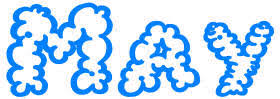 201812345Track Awards Meet (small)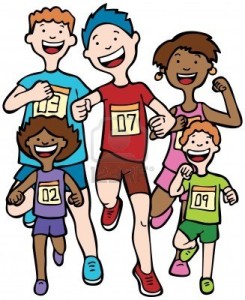 PAC LUNCHBattle of the Books (Final) in gym 1-2:30pm. Gym closed in PM.Dance Festival 7pm - 8pm atBurnaby Mtn.  Secondary  Div. 10/11 Vancouver Aquarium 9:00am – 3:00pm.PAC LUNCHPAC Freeze Sale @ Noon6789101112Festival of Bands (GYM) 9:00am – 3:00pm.Div. 7/8/9 – Field Trip to Bby Village Museum 10am-2pm.Div. 10 & 11 - S. Slope (Alice in Wonderland) 12:15pm-3pm. PAC LUNCHGym closed for rehearsals.PAC LUNCHGym closed for rehearsals.PAC Meeting 9:10am.PAC Freeze Sale @ Noon.Spring Showcase – PM13141516171819Grade 6 Immunizations10:45am.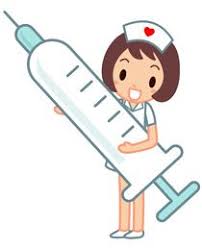 Welcome to K Orientation 1:00 – 3:00 pm (Gym closed).PAC LUNCHDiv. 5/6 Port Moody StationMuseum 9:00 – 3:00pm. Speed Demons PracticeSpeed Demons – PM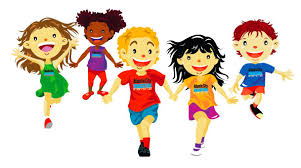 PAC LUNCHEarly Dismissal 2:10pm.PAC Freeze Sale @ Noon20212223242526VICTORIA DAYSchool ClosedDiv. 3 – Field Trip Canoe Lessons (Deer Lake)9:30am -11:00am.PAC LUNCHVolunteer Tea1:00pm – 3:00pm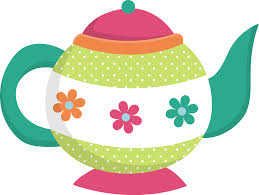 PAC LUNCHPre-Lim Tugs – PM.PAC Freeze Sale @ Noon.PAC Movie Night 6:30-9pm.2728293031Div. 3 – Field Trip Canoe Lessons (Deer Lake). 9:30am -11:00am. PAC LUNCHC.O.L. AssemblyPAC LUNCH